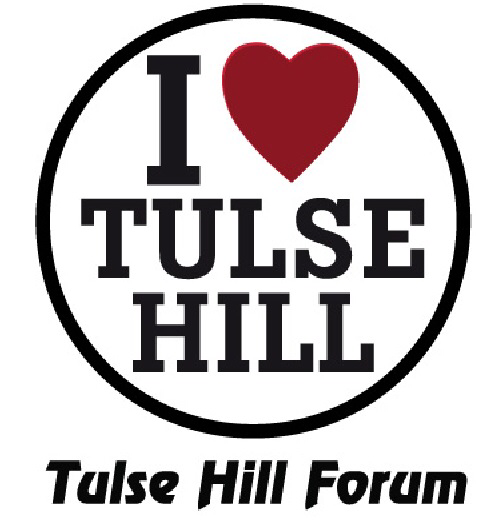 Vendor Registration Form	Vendors InformationThis person will be the primary contact responsible for receiving invitations, information & updates for your company, business, service, or stall.First Name: …………………………………………  Last Name: ……………………………………Address: ……………………………………………………………………………………………………………………………………………………………………………………………………………………………………………………………………………………………………………………………………………………………………………………………..  Post Code: …………………………….E-MailAddress: ……………………………………………………………………………………….....Phone Number:		                                       Mobile Number:	   	Company Name: ………………………………………………………………………………………...Address: ……………………………………………………………………………................................................................................................................................................................................................................................................................................................................................................................................................................................................................................PostCode: ..............................................Phone Number:                                     Mobile No:                                    Fax No:Website:	Years in Business(If applicable):	Are you a    Local Resident     Community Organisation    Business     Other 									                                          (Please state)Please state if you will be  Selling,   Providing information    provide free giveawaysType of Stall holderPlease provide details of the products /service you wish to sell/promote/exhibit............................................................................................................................................................................................................................................................................................................................................................................................................................................................................................................................................................................................................................................................................................................................................................................................................................................................................................................................................................................................................................................................................................................................................................................................................................................................................................................................................................................................................................................................................................................................................................................................................................................................................................................................................................................................................................................................................................................................................................................................................................................................Please include with this booking form copies of Public liability insurance/health and safety certificates/employers liability insurance along with you refundable deposit £20.00**This part can be tick boxes sorry I don’t know how to do this. lol**By signing this booking form you are confirming that you have read and agree to the terms and conditions, Health and Safety and the Equalities Act 2006Signature: ...................................................................        Print Name: ................................................Date: ............................................................................Please return form by 10 July 2017, confirmation will be given two days after application received Email hello@tulsehill.london